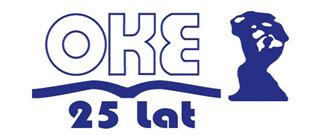 Okręgowa Komisja Egzaminacyjna w WarszawieEgzamin ósmoklasisty został przeprowadzony od 14 do 16 maja 2024 r. Uczniowie, którzy z przyczyn losowych lub zdrowotnych nie przystąpili do niego w powyższym terminie, napisali egzamin 10, 11 i 12 czerwca br.Egzamin ósmoklasisty jest przeprowadzany w formie pisemnej. Każdy ósmoklasista przystąpił do egzaminu z trzech przedmiotów obowiązkowych, tj.:języka polskiegomatematykijęzyka obcego nowożytnego.Do egzaminu ósmoklasisty przystąpili:uczniowie VIII klasy szkoły podstawowejuczniowie szkół artystycznych realizujących kształcenie ogólne w zakresie szkoły podstawowej – w klasie, której zakres nauczania odpowiada klasie VIII szkoły podstawowejuczniowie – obywatele Ukrainy, których pobyt na terytorium Rzeczypospolitej Polskiej jest uznawany za legalny na podstawie ustawy z dnia 12 marca 2022 r. o pomocy obywatelom Ukrainy w związku z konfliktem zbrojnym na terytorium tego państwa albo którzy przebywają legalnie na terytorium Rzeczypospolitej Polskiej, w przypadku gdy przybyli na terytorium Rzeczypospolitej Polskiej z terytorium Ukrainy od dnia 24 lutego 2022 r. w związku z działaniami wojennymi prowadzonymi na terytorium tego państwa.Egzamin ósmoklasisty jest egzaminem obowiązkowym, co oznacza, że każdy uczeń musi do niego przystąpić, aby ukończyć szkołę.Do egzaminu ósmoklasisty w sesji głównej, tj. w maju 2024 r., przystąpiło ok. 38 640 spośród ok. 40 270 uczniów VIII klasy szkoły podstawowej (ok. 96%), w tym ok. 2 100 uczniów – obywateli Ukrainy3,. W Tabeli 1. przedstawiono liczbę uczniów, którzy rozwiązywali zadania w arkuszach w wersji standardowej oraz w arkuszach dostosowanych do potrzeb uczniów: z autyzmem, w tym z zespołem Aspergera, niewidzących i słabowidzących, niesłyszących i słabosłyszących, z niepełnosprawnością intelektualną w stopniu lekkim, z niepełnosprawnością ruchową spowodowaną mózgowym porażeniem dziecięcym, z afazją, z zaburzeniem widzenia barw oraz cudzoziemców, w tym uczniów – obywateli Ukrainy.                           Liczba uczniów przystępujących do egzaminu ósmoklasisty w terminie głównym 2024 r.Pozostali uczniowie przystąpili do egzaminu ósmoklasisty w terminie dodatkowym albo byli zwolnieni z obowiązku przystąpienia do egzaminu ósmoklasisty na warunkach określonych w ustawie z dnia 7 września 1991 r. o systemie oświaty.Zadania we wszystkich arkuszach sprawdzały, w jakim stopniu ósmoklasiści opanowali wymagania ogólne i szczegółowe − z zakresu trzech przedmiotów egzaminacyjnych − określone w wymaganiach egzaminacyjnych. W Tabeli 2. przedstawiono podstawowe informacje dotyczące arkuszy egzaminacyjnych z trzech przedmiotów.                         Arkusze egzaminu ósmoklasisty w 2024 r.Na kolejnych stronach (s. 7–14) przedstawiono podstawowe dane statystyczne dotyczące egzaminu ósmoklasisty w 2024 r. oraz przykładowe zadania z poszczególnych przedmiotów wraz z krótkim ich omówieniem. Zadania zostały wybrane tak, aby zilustrować umiejętności, które ósmoklasiści opanowali bardzo dobrze lub dobrze, oraz takie, które opanowali słabiej.Wyniki tegorocznego egzaminu pokazują, że z języka polskiego uczniowie dobrze poradzili sobie z zadaniem, które sprawdzało umiejętność wyszukiwania informacji w tekście (por. tutaj). Z matematyki uczniowie najlepiej poradzili sobie z zadaniem sprawdzającym umiejętność znajdowania współrzędnych danych punktów w układzie współrzędnych na płaszczyźnie (por. tutaj). Na egzaminie z języka obcego nowożytnego ósmoklasiści, którzy przystąpili do egzaminu z języka angielskiego, uzyskali najwyższy średni wynik za rozwiązanie zadania zamkniętego sprawdzającego znajomość funkcji językowych (por. tutaj).Egzamin wskazał również umiejętności, które ósmoklasiści opanowali słabiej. Z języka polskiego trudność sprawiło uczniom zadanie z zakresu kształcenia językowego, które sprawdzało umiejętność zastąpienia sformułowania charakterystycznego dla polszczyzny użytkowej wyrazem lub sformułowaniem z zakresu polszczyzny wzorcowej (por. tutaj). Z matematyki najtrudniejsze okazało się zadanie otwarte z geometrii przestrzennej, którego rozwiązanie wymagało umiejętności operowania obiektami matematycznymi – przekształcenia wzoru na objętość ostrosłupa, aby wyznaczyć jego wysokość i obliczyć różnicę wysokości zbudowanych wież (por. tutaj). W przypadku języka angielskiego najtrudniejsze dla ósmoklasistów było zadanie otwarte sprawdzające znajomość środków językowych (por. tutaj). Na zaświadczeniu o szczegółowych wynikach egzaminu ósmoklasisty zostanie podany wynik procentowy oraz wynik na skali centylowej dla każdego przedmiotu egzaminacyjnego. Wynik procentowy określa odsetek punktów (zaokrąglony do liczby całkowitej), które zdający zdobył za rozwiązanie zadań z danego przedmiotu. Wynik centylowy określa odsetek liczby ósmoklasistów (zaokrąglony do liczby całkowitej), którzy uzyskali z danego przedmiotu wynik taki sam lub niższy niż zdający. Przykład: Uczeń, który z języka angielskiego uzyskał 78% punktów możliwych do zdobycia (wynik procentowy), dowie się z zaświadczenia, że wynik taki sam lub niższy uzyskało 54% wszystkich zdających (wynik centylowy), co oznacza, że wynik wyższy uzyskało 46% zdających. Wynik centylowy umożliwia każdemu zdającemu porównanie swojego wyniku z wynikami uczniów w całym kraju.W Tabeli 3. przedstawiono skalę staninową średnich wyników szkół z egzaminu ósmoklasisty w 2024 r.                       Skala staninowa średnich wyników szkół (w %) z egzaminu ósmoklasisty w 2024 r.Uwaga! Pominięto placówki liczące mniej niż 5 uczniów.Szczegółowe informacje dotyczące wyników tegorocznego egzaminu ósmoklasisty będą dostępne w sprawozdaniu, które zostanie opublikowane na stronie internetowej Centralnej Komisji Egzaminacyjnej 20 września br. Informacja dotycząca słabszych stron uczniów bez wątpienia będzie dla nauczycieli cenną wskazówką na temat zagadnień, którym należy poświęcić więcej uwagi w pracy z kolejnym rocznikiem ósmoklasistów. Może temu służyć analiza wyników poszczególnych zadań dokonywana przez zespoły nauczycielskie danej grupy przedmiotów w każdej szkole.Za rozwiązanie zadań z języka polskiego ósmoklasiści uzyskali średnio 66% punktów możliwych do zdobycia. Uczniowie najlepiej poradzili sobie z zadaniami, które sprawdzały umiejętność czytania utworów literackich oraz odbioru tekstów kultury. Jednym z zadań, które okazało się łatwe dla ósmoklasistów, było zadanie 13., sprawdzające umiejętność wyszukiwania informacji w tekście.Aby udzielić poprawnej odpowiedzi w tym zadaniu, należało najpierw uważnie przeczytać 4. akapit tekstu Frédérica Lenoira, a następnie odszukać informację dotyczącą tego, w jaki sposób  według autora  można osiągnąć szczęście. Ósmoklasiści bardzo dobrze poradzili sobie z tym zadaniem – 94% uczniów otrzymało punkt za jego rozwiązanie. Trudności tegorocznym ósmoklasistom sprawiło zadanie 8.2., które dotyczyło zagadnień z zakresu kształcenia językowego. Za poprawne rozwiązanie tego zadania uczeń mógł otrzymać 1 punkt.Przy rozwiązywaniu tego zadania uczeń musiał wykazać się wiadomościami i umiejętnościami z zakresu normy wzorcowej i użytkowej w języku polskim. Aby poprawnie rozwiązać zadanie, należało w wypowiedzeniu: „Alek już z daleka wlepił wzrok we fronton Zachęty” odszukać sformułowanie charakterystyczne dla polszczyzny potocznej („wlepił wzrok”), a następnie zastąpić je sformułowaniem charakterystycznym dla polszczyzny wzorcowej. Należało przy tym pamiętać, aby przeredagowane zdanie było poprawne składniowo. Zadanie 8.2. poprawnie rozwiązało 45% ósmoklasistów.Za rozwiązanie zadań z matematyki ósmoklasiści uzyskali średnio 57% punktów możliwych do zdobycia. Zadaniem, z którym uczniowie najlepiej sobie poradzili, okazało się zadanie 12.Zadanie to sprawdzało umiejętność znajdowania danych punktów kratowych w układzie współrzędnych na płaszczyźnie.W tym zadaniu ósmoklasiści musieli najpierw obliczyć wartości współrzędnych x i y pewnego punktu, po dodaniu do współrzędnych    punktu P1 odpowiednio liczb    i  , a następnie zidentyfikować ten punkt w układzie współrzędnych. Współczynnik łatwości dla tego zadania jest równy 75%. W przypadku zadania za 1 punkt oznacza to, że średni wynik, jaki uzyskali uczniowie za to zadanie, jest równy 0,75 pkt. Zadanie poprawnie rozwiązało 75% uczniów.Najwięcej trudności sprawiło zdającym zadanie 19., którego rozwiązanie wymagało zastosowania wzoru na objętość ostrosłupa, aby wyznaczyć wysokość tej bryły i obliczyć różnicę wysokości zbudowanych wież.Zadaniem uczniów było obliczenie różnicy wysokości dwóch wież, do zbudowania których wykorzystano trzy sześciany o tych samych wymiarach oraz ostrosłup o podanej objętości i długości krawędzi podstawy. Obliczenie wysokości ostrosłupa wymagało od ósmoklasistów umiejętności przekształcenia wzoru na objętość tej bryły. Współczynnik łatwości dla tego zadania jest równy 38%. W przypadku zadania za 2 punkty oznacza to, że średni wynik, jaki uzyskali uczniowie za to zadanie, jest równy 0,76 pkt. Maksymalną liczbę punktów za to zadanie otrzymało 27% uczniów.Arkusze egzaminacyjne z wszystkich języków obcych miały identyczną budowę, składały się z takich samych części i takiej samej liczby zadań takiego samego typu, za rozwiązanie których można było otrzymać taką samą liczbę punktów.W arkuszu egzaminacyjnym sprawdzane były umiejętności uczniów w pięciu obszarach: rozumienie ze słuchu, rozumienie tekstów pisanych, znajomość funkcji językowych, znajomość środków językowych oraz tworzenie wypowiedzi pisemnej.Za rozwiązanie zadań z języka obcego nowożytnego ósmoklasiści uzyskali średnio:z języka angielskiego – 72% punktówz języka francuskiego – 88% punktówz języka hiszpańskiego – 58% punktówz języka niemieckiego – 56% punktówz języka rosyjskiego – 80% punktówz języka włoskiego – 52% punktów.Poniższa analiza obejmuje zadania z języka angielskiego. Do egzaminu z tego języka przystąpiła zdecydowana większość ósmoklasistów (ok. 96,9%).Za rozwiązanie zadań z języka angielskiego ósmoklasiści uzyskali średnio 72% punktówmożliwych do zdobycia. Uczniowie osiągnęli najwyższy średni wynik za rozwiązanie zadańsprawdzających znajomość funkcji językowych – 82%. Gorzej poradzili sobie z zadaniami sprawdzającymi rozumienie ze słuchu oraz rozumienie tekstów pisanych (średni wynik – odpowiednio 72% oraz 75%). Najniższy średni wynik uczniowie uzyskali za zadaniasprawdzające umiejętność tworzenia wypowiedzi pisemnej oraz znajomość środkówjęzykowych (średni wynik – odpowiednio 65% oraz 63% punktów możliwych do uzyskania).Najłatwiejsze dla ósmoklasistów okazało się zadanie 5., sprawdzające znajomość funkcjijęzykowych. Zadanie wymagało wybrania właściwej reakcji na każdą z sytuacji opisanychw języku polskim. Średni wynik za zadanie 5. wyniósł 91% punktów możliwych do uzyskania. Najłatwiejszymiokazały się zadania 5.1. oraz 5.2., w których uczniowie udzielili, odpowiednio, 94% i 92% poprawnych odpowiedzi. Zadanie 5.1. wymagało wskazania właściwej reakcji w sytuacji, kiedy spotyka się dawno niewidzianą koleżankę, a w zadaniu 5.2. należało wybrać odpowiedź, która jest wyrażeniem prośby o pokazanie torby w sklepie. Nieco trudniejsze okazało się zadanie 5.4., w którym wymagane było wskazanie pozytywnej reakcji na propozycję wyjazdu na narty. Poprawnie rozwiązało je 89% uczniów.Najwięcej trudności sprawiło uczniom zadanie 5.3. Mimo że zadanie sprawdzało jedną z podstawowych umiejętności, 12% ósmoklasistów nie potrafiło wskazać poprawnej odpowiedzi, czyli A. – pytania o godzinę spotkania. Większość z nich wybrało opcję B., co wskazuje, że nie znali wyrażenia „how much time”.Wysokie wyniki uzyskane w zadaniu 5. pokazują, że uczniowie dobrze opanowalipodstawowe zwroty używane w sytuacjach życia codziennego.Najtrudniejszym zadaniem dla ósmoklasistów przystępujących do tegorocznego egzaminubyło zadanie 13., które sprawdzało znajomość środków językowych.Średni wynik za to zadanie wyniósł 44% punktów możliwych do uzyskania. Najtrudniejszedla uczniów okazało się zadanie 13.2., które wymagało użycia konstrukcji z przysłówkiem „too”. Zadanie to poprawnie rozwiązało 35% ósmoklasistów. Często występujące błędy to użycie niewłaściwego czasu, np. „was too much”, brak zaimka „much” lub użycie niewłaściwego wyrazu, np. „is too big”. Zadanie 13.1., wymagające zastosowania trybu warunkowego typu I, poprawnie rozwiązało 47% uczniów, a w zadaniu 13.3., w którym należało zastosować konstrukcję z przyimkiem „about” i czasownikiem z końcówką „-ing”, właściwą odpowiedź podało 51% ósmoklasistów. Odpowiedzi wielu zdających zawierały poważne błędy językowe, np. „if you not”; „is to much”; „about to go”.Krzysztof Lodzińskidyrektor Okręgowej Komisji Egzaminacyjnej w WarszawieRodzaj dokumentu:Wstępne informacje o wynikach egzaminu ósmoklasistyEgzamin:Egzamin ósmoklasistyPrzedmiot:Język polskiMatematykaJęzyki obce nowożytneTermin egzaminu:Termin główny – maj 2024 r.Data publikacji dokumentu:3 lipca 2024 r.Przedmiot egzaminacyjnyArkusz w wersji standardowejArkusz w wersji dostosowanejRazemJęzyk polski32 5366 10438 640w tym język polski dla uczniów – obywateli Ukrainy–2 0972 097Matematyka32 5276 10538 632w tym matematyka w języku polskim30 4864 36034 846w tym matematyka dla uczniów – obywateli Ukrainy2 041112 052Języki obce nowożytne35 9102 70938 619w tym języki obce nowożytne dla uczniów – obywateli Ukrainy–1 7881 788Przedmiot egzaminacyjnyKrótka charakterystyka arkusza egzaminacyjnegoJęzyk polskiArkusz standardowy zawierał 18 zadań. Za poprawne rozwiązanie wszystkich zadań można było uzyskać maksymalnie 45 punktów, w tym 12 punktów za rozwiązanie zadań zamkniętych i 33 punkty za rozwiązanie zadań otwartych.  Arkusz składał się z dwóch części. Pierwsza część zawierała 17 zadań zorganizowanych wokół dwóch tekstów zamieszczonych w arkuszu: tekstu literackiego (fragmentu Kamieni na szaniec Aleksandra Kamińskiego) oraz nieliterackiego (fragmentu tekstu O szczęściu Frédérica Lenoira). Zadania w tej części arkusza wymagały od ucznia znajomości tematyki, problematyki i treści wybranych lektur obowiązkowych, udzielenia odpowiedzi na pytania dotyczące treści tekstów zawartych w arkuszu egzaminacyjnym, interpretacji tekstu kultury – gry planszowej – oraz napisania ogłoszenia. W drugiej części arkusza uczeń wybierał jeden z dwóch tematów wypracowania: wypowiedź o charakterze argumentacyjnym – rozprawkę – albo wypowiedź o charakterze twórczym – opowiadanie.MatematykaArkusz standardowy zawierał 19 zadań, w tym 15 zadań zamkniętych (zadania wyboru wielokrotnego, zadania prawda-fałsz i zadania na dobieranie) i 4 zadania otwarte. Za poprawne rozwiązanie wszystkich zadań można było uzyskać maksymalnie 25 punktów. Zadania w arkuszu egzaminacyjnym obejmowały wymagania egzaminacyjne z zakresu m.in. arytmetyki, algebry i geometrii. Od ósmoklasistów wymagały uważnej analizy treści i elementów graficznych, a w przypadku zadań otwartych – dodatkowo zaplanowania i zapisania kolejnych etapów rozwiązania oraz podania wyniku.Język obcy nowożytnyArkusz standardowy zawierał 46 zadań, zgrupowanych w 14 wiązek.Za poprawne rozwiązanie wszystkich zadań można było uzyskaćmaksymalnie 55 punktów, w tym 34 punkty (62%) za rozwiązanie zadańzamkniętych (zadania wyboru wielokrotnego, zadania na dobieranie)oraz 21 punktów (38%) za rozwiązanie zadań otwartych. Zadaniaotwarte wymagały od ósmoklasistów samodzielnego sformułowaniaodpowiedzi (zadania z luką i/lub odpowiedzi na pytania) orazzredagowania krótkiego tekstu użytkowego (wpisu na stronę internetową w języku angielskim oraz e-maila w pozostałych językach).StaninJęzyk polskiMatematyka Język angielski15–377–2216–35238–4523–3036–44346–5131–3745–52452–5738–4453–59558–6345–5260–67664–6853–6068–74769–7361–6875–82874–7969–7883–90980–9079–9691–99Zadanie 13. (0–1) 	Na podstawie 4. akapitu tekstu Frédérica Lenoira dokończ zdanie. Wybierz właściwą odpowiedź spośród podanych.Zgodnie z treścią 4. akapitu tekstu Frédérica Lenoira szczęście jestotrzymywane jako niespodziewany prezent. zdobywane przez tych, którzy unikają trudności.osiągane w wyniku realizacji wyznaczonych celów.odczuwane silniej, gdy nie wymaga od nas wysiłku.Zadanie 8.8.2. Wypowiedzenie Alek już z daleka wlepił wzrok we fronton Zachęty przeredaguj tak, aby użyte w nim sformułowanie charakterystyczne dla polszczyzny potocznej zastąpić wyrazem lub sformułowaniem charakterystycznym dla polszczyzny wzorcowej.……………………………………………………………………………………………………………Zadanie 12. (0–1)W układzie współrzędnych    zaznaczono pięć punktów  ,  ,  ,    oraz    (zobacz rysunek). Wszystkie współrzędne tych punktów są liczbami całkowitymi.Punkt    ma współrzędne  .Dokończ zdanie. Wybierz właściwą odpowiedź spośród podanych.Jeżeli współrzędną    punktu    zwiększymy o   , a współrzędną    tego punktu zwiększymy o  , to otrzymamy współrzędne punktuA.  	B.  	C.  	D.  Zadanie 19. (0–2)Z trzech jednakowych klocków w kształcie sześcianu i jednego klocka w kształcie ostrosłupa prawidłowego czworokątnego zbudowano dwie wieże (zobacz rysunek).Krawędź sześcianu ma długość  . Krawędź podstawy ostrosłupa prawidłowego czworokątnego ma długość  , a jego objętość jest równa  .Oblicz różnicę wysokości obu wież. Zapisz obliczenia.Zadanie 5. (0–4)Dla każdej z opisanych sytuacji (5.1.–5.4.) wybierz właściwą reakcję. Zakreśl jedną 
z liter: A, B albo C.5.1.	Spotykasz dawno niewidzianą koleżankę. Co jej powiesz?A.	It’s been a long time since I last saw you. B.	I’m sure we haven’t met before.C.	It was nice to see you last weekend.5.2.	Chcesz obejrzeć torbę w sklepie. Co powiesz do sprzedawcy?A.	Will you carry that bag for me?B.	Would you like to have that bag?C.	Could I have a look at that bag? 5.3.	Pytasz kolegę, o której godzinie macie się spotkać. Co powiesz?A.	What time are we meeting?B.	How much time do we have for our meeting?C.	How many meetings were there?5.4.	Kolega proponuje Ci wyjazd na narty. Jego pomysł Ci się podoba. Co mupowiesz? A.	Do you like my idea?B.	I’m feeling well, thanks.C.	Sounds like fun!Zadanie 13. (0–3)Wykorzystując wyrazy podane WIELKIMI literami, uzupełnij każde zdanie z luką, tak aby zachować sens zdania wyjściowego (13.1.–13.3.). Wymagana jest pełna poprawność ortograficzna i gramatyczna wpisywanych fragmentów zdań.Uwaga! Nie zmieniaj formy podanych wyrazów. W każdą lukę możesz wpisać maksymalnie cztery wyrazy, wliczając w to wyraz już podany.13.1.	Take an umbrella or you’ll get wet.IFYou’ll get wet __________________ if you don’t ___________________ take an umbrella.13.2.	We must find a quiet place to talk because it is so noisy here.TOOWe must find a quiet place to talk because there _______ is too much _______ noise here.13.3.	Let’s go to the theatre on Friday!ABOUTHow ____ about going __________________ to the theatre on Friday?